IATP Charles Capen Trainee Award Book Voucher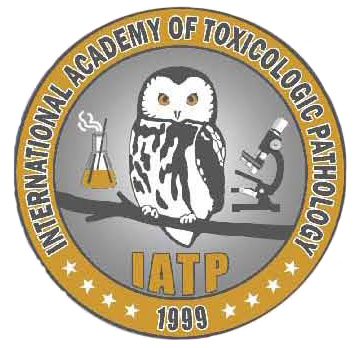 Please complete your book mailing label below.  Please note, we cannot mail to PO Box addresses:Name:Address line 1: Address line 2:City:State:Country:Zip/Postal Code:Phone No.E-mail:Please select one book from the list provided below by placing an “x” in the order column: Return your completed voucher to: IATP Executive Office By mail: 116 White Owl Trail, Mullica Hill NJ  08062. By email: iatpfellows@verizon.net By fax: (856) 223-9444Please direct any questions to Stephanie Dickinson, iatpfellows@verizon.net or (856)223-5174. TitleAuthorsOrderFundamental Neuropathology for Pathologists and Toxicologists: Principles and Techniques Bolon B and Butt MHistopathology of Preclinical Toxicity Studies, 4th ed.Greaves PFundamentals of Toxicologic Pathology,     2nd ed.Haschek W and Rousseaux CHaschek and Rousseaux's Handbook of Toxicologic Pathology, 3rd ed.Haschek et al Background Lesions in Laboratory AnimalsMcInnesToxicologic Pathology: Nonclinical Safety AssessmentSahota et al Boorman's Pathology of the Rat, 2nd ed.Suttie A and Leininger JComparative Anatomy and Histology: A Mouse and Human AtlasTreuting P and Dintzis SHayes’ Principles and Methods of Toxicology, 6th ed.Hayes W and Kruger C